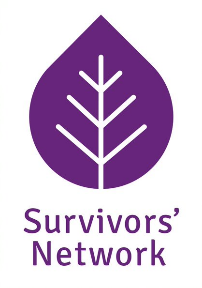 Why do we ask you these questions?Equality monitoring is the way we collect, store and analyse information about people’s backgrounds. Without equality monitoring we would not know if our equality policies and plans were working. It relates to our trustees, staff, volunteers and service users. It helps us understand how our policies and procedures affect different groups, if we are reaching under-represented groups and if the services we provide are relevant to everyone’s needs. It helps us make sure that everyone is being treated fairly. Your answers are completely anonymous and confidential. We will only use them to make our services and employment practices better. If you are completing this form as part of your application for a job with Survivors’ Network please note the following:On receipt of your application the monitoring form will be detached and filed separatelyNone of the people responsible for shortlisting, interviewing and selection will have sight of your form at any stageThe data from the monitoring form will be kept in statistical format only. After data has been transcribed and analysed, the forms themselves will be destroyedIt will not adversely affect your employment prospects if you choose not to complete this form or any part thereofA short guide to these questions is also available. Please ask if you would like to see it.Thank you for completing this form – it will help us 
improve our services for everyone.If applying for a job, what post are you applying for?If applying for a job, what post are you applying for?What age are you?What age are you?……… years Prefer not to say……… years Prefer not to sayWhat gender are you?What gender are you?        Female                                   Male       Other – please state ….…………........       Prefer not to say        Female                                   Male       Other – please state ….…………........       Prefer not to sayDo you identify as the gender you were assigned at birth? For people who are trans*, the gender they were assigned at birth is not the same as their own sense of their gender. Do you identify as the gender you were assigned at birth? For people who are trans*, the gender they were assigned at birth is not the same as their own sense of their gender.        Yes                No   Prefer not to say       Yes                No   Prefer not to sayAre your day-to-day activities limited because of a health problem or disability which has lasted, or is expected to last, at least 12 months?Are your day-to-day activities limited because of a health problem or disability which has lasted, or is expected to last, at least 12 months?  Yes a little  Yes a lot  No (do not answer the next question)  Prefer not to say (do not answer the next question)  Yes a little  Yes a lot  No (do not answer the next question)  Prefer not to say (do not answer the next question)If you answered ‘yes’, please state the type of impairment. If you have more than one please tick all that apply. If none apply, please mark ‘other’ and write an answer in.If you answered ‘yes’, please state the type of impairment. If you have more than one please tick all that apply. If none apply, please mark ‘other’ and write an answer in.If you answered ‘yes’, please state the type of impairment. If you have more than one please tick all that apply. If none apply, please mark ‘other’ and write an answer in.If you answered ‘yes’, please state the type of impairment. If you have more than one please tick all that apply. If none apply, please mark ‘other’ and write an answer in.  Physical Impairment                                     Long-standing Illness  Sensory Impairment                                     Mental Health Condition                               Learning Disability/Difficulty                       Developmental Condition  Other (please state) ………………………………………………………………………  Physical Impairment                                     Long-standing Illness  Sensory Impairment                                     Mental Health Condition                               Learning Disability/Difficulty                       Developmental Condition  Other (please state) ………………………………………………………………………  Physical Impairment                                     Long-standing Illness  Sensory Impairment                                     Mental Health Condition                               Learning Disability/Difficulty                       Developmental Condition  Other (please state) ………………………………………………………………………  Physical Impairment                                     Long-standing Illness  Sensory Impairment                                     Mental Health Condition                               Learning Disability/Difficulty                       Developmental Condition  Other (please state) ………………………………………………………………………How would you describe your ethnic origin?How would you describe your ethnic origin?How would you describe your ethnic origin?How would you describe your ethnic origin?White   English / Welsh / Scottish /          Northern Irish / British   IrishGypsy or Irish TravellerAny other White back-ground  (please give details)……………………………Asian or Asian British  Bangladeshi  Indian  Pakistani  Chinese  Any other Asian background (please give details)..................Black or Black British  African  Caribbean  Any other Black background (please give details)………………………………Mixed   Asian & White   Black African & WhiteBlack Caribbean &White    Any other mixed background (please give details) ……………………………Black or Black British  African  Caribbean  Any other Black background (please give details)………………………………Mixed   Asian & White   Black African & WhiteBlack Caribbean &White    Any other mixed background (please give details) ……………………………Other Ethnic GroupArab   Any other ethnic group (please give details)……………………………... Prefer not to sayWhich of the following best describes your sexual orientation?Which of the following best describes your sexual orientation?Which of the following best describes your sexual orientation?Which of the following best describes your sexual orientation?  Heterosexual  Lesbian/ Gay woman  Homosexual/Gay man  Bisexual  Other (please state) …………………………………………………………..  Prefer not to say  Heterosexual  Lesbian/ Gay woman  Homosexual/Gay man  Bisexual  Other (please state) …………………………………………………………..  Prefer not to say  Heterosexual  Lesbian/ Gay woman  Homosexual/Gay man  Bisexual  Other (please state) …………………………………………………………..  Prefer not to say  Heterosexual  Lesbian/ Gay woman  Homosexual/Gay man  Bisexual  Other (please state) …………………………………………………………..  Prefer not to sayWhat is your religion or belief?What is your religion or belief?What is your religion or belief?What is your religion or belief? I have no particular religion Buddhist Christian Hindu Jain Jewish Muslim  Pagan Sikh Agnostic Atheist Other (please state)……………………………. Pagan Sikh Agnostic Atheist Other (please state)……………………………. Other philosophical belief (please state)……………………….............. Prefer not to sayAre you a carer? A carer provides unpaid support to family or friends who are ill, frail, disabled or have mental health or substance misuse problems.Are you a carer? A carer provides unpaid support to family or friends who are ill, frail, disabled or have mental health or substance misuse problems. Yes No Prefer not to say  Yes No Prefer not to say If yes, do you care for a…….?If yes, do you care for a…….? Parent Child with special needs Other family member Partner / spouse Friend Other (please give details) ………………………………………… Parent Child with special needs Other family member Partner / spouse Friend Other (please give details) …………………………………………